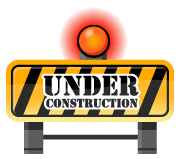 Come back later because we haven’t completed this assignment yet.  As soon as we do, examples will be here for your enjoyment.  Thanks for visiting!!!